STAR LIGHT,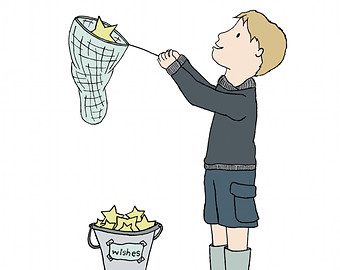 STAR BRIGHT,FIRST STARI SEE TONIGHT,			I WISH I MAY,I WISH I MIGHT,HAVE THE WISHI WISH TONIGHT.JUST LIKE MEJust like “this”Or just like “that”.Oh me, oh my, oh dear!Just like “him”Or just like “her”.That is all I hear!Just like “some”Or just like “one”.Who says it has to be?Just like “you”Or just like “them”.Well how ’bout just like ME?